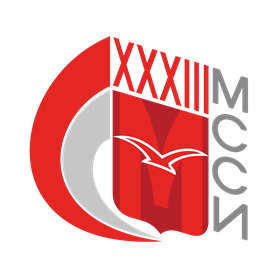 Соревнованияпо тяжелой атлетике в рамках XXXIII Московских Студенческих Спортивных Игрг. Москва 2021ПРОГРАММА СОРЕВНОВАНИЙГлавный судья соревнованийпо тяжелой атлетике									В.С. Беляев23 марта - 13.00-14.00- комиссия по допуску участников26 марта -10.00-11.0012.0012.00-13.0014.0014.0014.00-15.0016.0016.00-17.0018.00- взвешивание участников весовой категории 45,49,55,59,64,71,76,81,87, +87 кг (женщины) – проведение соревнований– взвешивание участников весовой категории 55,61,67 кг (мужчины)– проведение соревнований– открытие соревнований– взвешивание участников весовой категории 73,81 кг (мужчины)- проведение соревнований– взвешивание участников весовой категории 89 кг (мужчины)- проведение соревнований27 марта -10.00-11.0012.0012.00-13.0014.0016.00- взвешивание участников весовой категории 96 кг (мужчины) – проведение соревнований– взвешивание участников весовой категории 102,109, +109 кг (мужчины) – проведение соревнований– закрытие соревнований